Государственное бюджетное общеобразовательное учреждение Самарской области средняя общеобразовательная школа имени Героя Советского Союза А.М. Вьюшковас. Андросовка муниципального района Красноармейский Самарской области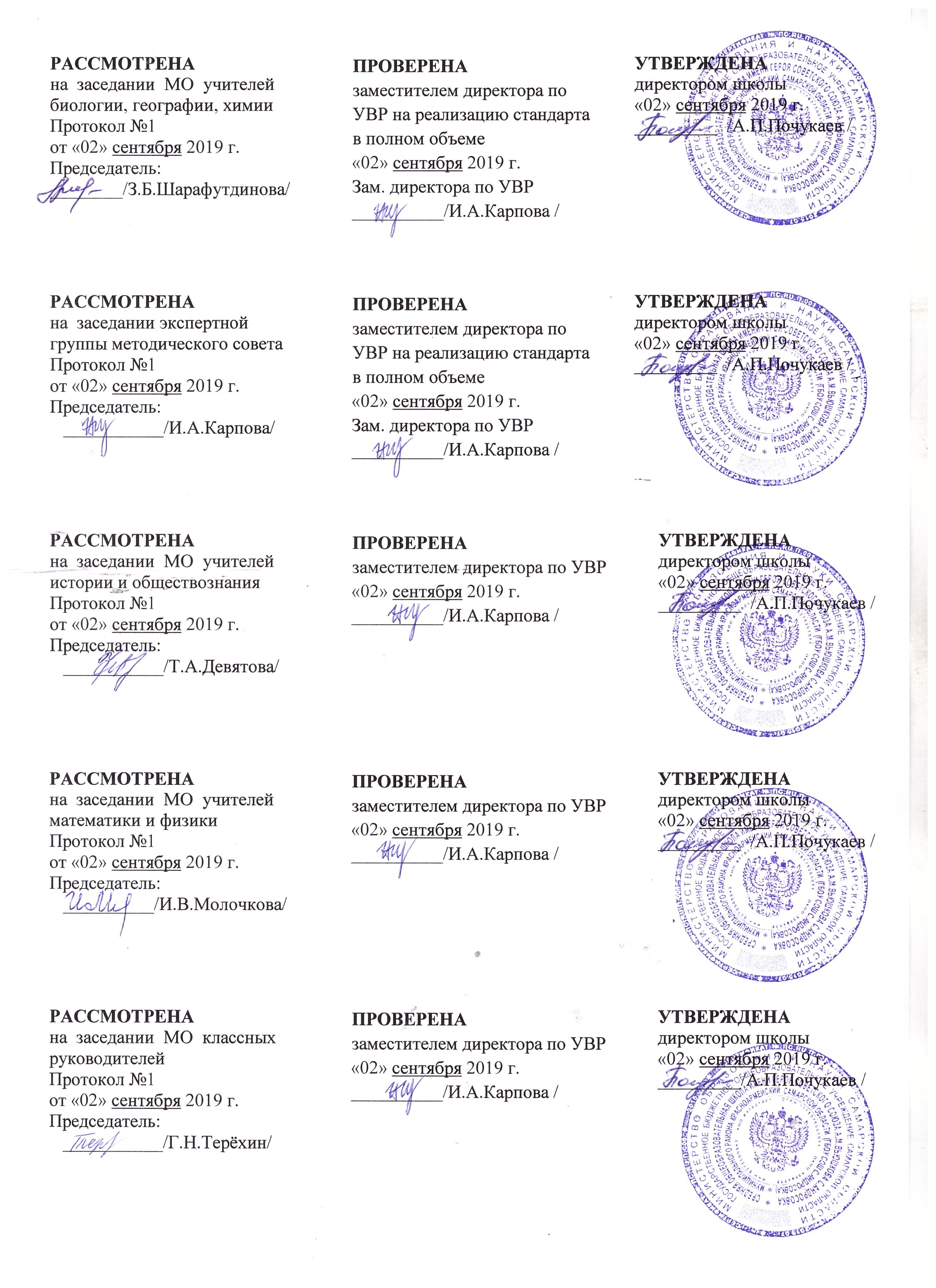 РАБОЧАЯ ПРОГРАММА по внеурочной деятельности«Я-Гражданин»Класс 5-9(Духовно-нравственное направление)Программа рассчитана на учащихся 5-9 классовСрок реализации: 5 летФ. И.О. учителей: С.В.Мититюк, Н.П.Гвоздева,Т.А.Девятова, Е.А.Канарская,Г.Н.Терехин, М.Н.Загадская, З.Б.Шарафутдиновас.Андросовка,2019 г.	Пояснительная запискаРабочая программа внеурочной деятельности  “Я – гражданин России!” составлена на основе примерных программ внеурочной деятельности. Начальное и основное образование/ [В.А. Горский, А.А.Тимофеев, Д.В. Смирнов и др.]; под.ред. В.А. Горского. – М.: Просвещение, 2009. – 111с. – (Стандарты второго поколения), в соответствии с Концепцией гражданско-патриотического воспитания граждан Российской Федерации . С учетом государственной программы "Патриотическое воспитание граждан Российской Федерации. Основной образовательной программы основного общего образованиягосударственного бюджетного общеобразовательного  учреждения Самарской области  средней общеобразовательной  школы с. Андросовка муниципального района Красноармейский Самарской области.Программа направлена на формирование таких личностных результатов, как гражданская идентичность личности в форме осознания “Я” как гражданина России, чувства сопричастности и гордости за свою Родину, народ и историю, осознание ответственности человека за общее благополучие, осознание своей этнической принадлежности. Уже в раннем возрасте дети начинают усваивать ценности общества, в котором живут. Осознание детьми неотъемлемости своих прав, развитие самоуважения и уважения прав других способствуют формированию определенного мировоззрения, которое не является простым производным от суммы усвоенных знаний. В настоящее время в России возрождаются духовные ценности культуры и образования, значимость духовно – нравственного воспитания стали понимать и родители учащихся. О чём свидетельствует и социальный заказ родителей при выборе направлений внеурочной деятельности для своих детей. Родители понимают, что на сегодняшний день у детей снижены ценностные ориентиры. Поэтому совместные усилия школы и семьи должны быть направлены на формирование у детей  школьного возраста нравственных качеств, навыков, умений, необходимых человеку, чтобы стать настоящим гражданином и патриотом своей страны. Дети должны гордиться своей страной, её достижениями. Должны брать пример с тех, кто прославляет свою страну. Воспитывать на традициях, которые всегда были присущи нашей стране. Быть верными своей Родине и при необходимости стать на её защиту. Сегодня быть патриотом означает не только гордиться флагом и гербом страны, нашими достижениями в области экономики, политики, спорта и культуры, но и на деле, своими поступками доказывать заинтересовывать в том, чтобы наша страна процветала. Поэтому разработанная программа направлена на вовлечение учащихся в активную деятельность: участие детей в социально – значимых акциях, разработка и реализация социальных проектов, направленных на решение школьных, местных, общественных проблем. Патриотическое воспитание несёт в себе любовь и уважение к другим людям. Преподавание прав человека – это решение не только правовых, но и нравственных, психологических и педагогических проблем. Исходя из этого, в программе отражена взаимосвязь правового, нравственного воспитания с психолого-педагогическими особенностями развития личности  школьников. Изучение прав человека неразрывно связано с изучением общества и человека в нем (граждановедение), самосознанием и самоопределением. В программе в достаточной мере реализованы метапредметные результаты, что усиливает значимость изученного материала и способствует формированию целостного представления об окружающем мире.Цель и задачи программы Цель:воспитание и развитие функционально грамотной личности, культурного, порядочного, компетентного гражданина, осознающего собственную ответственность за судьбу отечества и способного в соответствии с личными интересами и способностями планировать свою настоящую и будущую деятельность в социуме.Для достижения указанной цели решаются следующие задачи:– содействия ребенку в понимании особенностей общественных отношений в семье, городе или деревне; в селе — в родном крае, в родной стране, входящей в систему стран всего мира; понимание прав и свобод личности развитие гордости за героическое прошлое Отечества, интереса к отечественной культуре, основ здорового образа жизни; – помощи в осознании своей принадлежности государству, предоставляющему каждому его гражданину определенные права и требующему исполнения определенных обязанностей; формирование патриотизма, активной гражданской позиции,  – обогащение знаниями, о малой и большой Родине, раскрывающими прошлое, историю, способствующими присвоению определенных норм морали, нравственности. – формирование нравственной основы личности творческих способностей, повышение уровня духовной культуры приобретение основных навыков поведения в социуме.      Форма организации работы по программе в основном – коллективная, а также используется групповая и индивидуальная формы работы.Теоретические занятия:БеседыСообщенияВстречи с интересными людьмиЛитературно – музыкальные композицииПросмотр и обсуждение видеоматериала  Экскурсии Поездки, походы по историческим и памятным местам Классный часКлубная работаДискуссияДиспутЛекцияСеминар Практические занятия:Творческие конкурсыВыставки декоративно-прикладного искусстваКоллективные творческие делаСоревнованияПоказательные выступленияПраздникиВикториныИнтеллектуально-познавательные игрыТрудовые делаНаблюдение учащихся за событиями в городе, странеОбсуждение, обыгрывание проблемных ситуацийЗаочные путешествияАкции благотворительности, милосердияТворческие проекты, презентации Проведение выставок семейного художественного творчества, музыкальных вечеров Публичное выступлениеРолевая играСтенгазетаОтличительные особенности программы Отличительной особенностью программы является намеренное акцентирование внимания не только на правах детей, но и на их обязанностях, показа неразрывности прав и обязанностей, необходимость уважения прав других.Разработанная программа  направлена на вовлечение учащихся в активную деятельность: участие детей в социально – значимых акциях, разработка и реализация социальных проектов, направленных на решение школьных, местных, общественных проблем. Полученные на занятиях опыт и знания помогут юным гражданам обрести уверенность в себе, почувствовать свою значимость как личности среди других равноправных личностей, научат состраданию, терпимости, правилам общения, основанным на уважении и соблюдении прав других людей. Программа определяет основные направления патриотического воспитания учащихся ГБОУ СОШ с.Андросовка.Возраст детей, участвующих в реализации программыПрограмма разработана для учащихся 5-9 классов.Сроки реализации программы Во внеурочной деятельности  отводится 1 ч в неделю, всего 34 часа в год в 5 классе. По 2 часа в неделю 6-9 класса, из них 1 час дается в аудитории  и 1 час вне аудитории. Во внеаудиторные занятия входят: участие в акциях (экологических, Неделя Добра, волонтерского движениях школьников, неделя Труда и т.д.), предметные олимпиады, участие в парадах, участие в конкурсах (школьных. районных уровнях, и т.д.),поездки на семинары и слёты, участие в общешкольных тематических мероприятиях, участие в конкурсах. спортивных мероприятиях и т.д.Время проведения: первая и вторая половина учебного дня, выходные, каникулы.Место проведения: школа, СДК, школьная и сельская библиотека.Программа «Я – гражданин России» используется в 5-9 классах. Она включает в себя восемь направлений, связанных между собой логикой формирования подлинного гражданина России.Содержание рабочей программыДанные направления реализуются с 5 по 9 класс1. «Доброта в чувствах, мыслях и  поступках» - формирование духовно- нравственной культуры учащихся.Задачи:формирование у  ребенка-подростка нравственных ценностей (на основе общечеловеческих, российских, национальных представлений о «добре») - через различение «доброго» от «дурного» в культуре, общественном и личном опыте; через участие в нравственной, общественно значимой деятельности, опыт конструктивного социального поведения;формирование развития внутренней потребности подростка поступать согласно своей совести и осуществлять нравственный самоконтроль; в т.ч. помогать подросткам учиться сдерживать свои возрастные агрессивные порывы, угрожающие уничтожением красоты в мире и добрых отношений между людьми.воспитывать нравственное сознание - целенаправленно учить (через создание ситуаций и их осмысление) самостоятельно делать моральный выбор, решать моральные проблемы, выбирая позитивные поступки и действия (в т.ч. речевые) в неоднозначно оцениваемых ситуациях (при столкновении между собой разных правил поведения.развивать у школьников умение отвечать за нравственные последствия своих поступков (в том числе речевых) перед своей совестью и другими людьми.Предполагаемый результат деятельности: высокий уровень самосознания, самодисциплины, понимание учащимися ценности человеческой жизни, здоровья, справедливости, бескорыстия, уважения человеческого достоинства, милосердия, доброжелательности, способности к сопереживанию. Примерные мероприятияБеседа на тему: «Под именем нравствености мы разумеем не только внешние приличия, но и всю внутреннюю основу побуждений» (Я. Коменский).Подготовка проекта «Нравы эпох».Подготовка спектакля или новогоднего праздника для детского дома, детского отделения больницы и т.п.Литературный вечер для людей с ограниченными возможностями.Классный час на тему: «Что мы ценим в людях»(«Больше всего я ценю в человеке...», «Что делать, когда хочется что-нибудь сломать и кого-то ударить» и т.д.).Диспут на тему: «Самое главное украшение - чистая совесть» (Цицерон).Беседа на тему: «Как слово наше отзовётся» (Ф. Тютчев).Рефлексия «Всегда ли я прав?»Просмотр и обсуждение кинофильма или видеофрагмента, представляющих проблемные нравственные ситуации.Самооценка «Когда в моем присутствии обижают человека, я.» или «Моей самой большой ошибкой было.».Беседа о равнодушии, неразличении добра и зла как источника жесткости, о жажде ясности и нравственной чистоты жизни в произведениях современных писателей.Беседа на тему: «Друзей мы приобретаем не тем, что получаем от них услуги, а тем, что сами их оказываем» (Фукидид).Дискуссия на тему: «Речь имеет нравственную основу?».Диспут на тему: «А как поступишь ты?» (предлагается модель возможной проблемной ситуации). Беседа на тему: «Добродетель проявляется в поступках».Дискуссия на тему: «Можно ли мысли человека считать поступком?».Диспут на тему: «Что в моём понимании есть дружба?».2. Родина — страна граждан» - формирование гражданской культуры личности.Задачи:    -создавать условия, помогающие школьникам проявлять себя гражданами России в добрых словах и поступках, а именно:   - формирование условия, способствующие осуществлению обучающимися по своему выбору и желанию разных добрых дел, полезных другим людям, своей стране, в том числе требующих ради этого добровольно ограничить часть своих интересов.   - развивать и укреплять у обучающихся чувство долга и личной ответственности перед людьми своего общества и своей страной за её настоящее и будущее; учить отвечать за свои гражданские поступки перед своей совестью и гражданами своей страны.   - воспитывать свободолюбие как способность к сознательному личностному, профессиональному, гражданскому и иному само-определению в сочетании с моральной ответственностью личности перед семьёй, обществом, страной.  -  формировать умение отстаивать (в пределах своих возможностей) гуманные, равноправные, демократические порядки и препятствовать их нарушению.   - развивать готовность и способность адекватно и корректно выражать и отстаивать свою общественную позицию, критически оценивать собственные намерения, мысли и поступки (в том числе и речевые).Предполагаемый результат деятельности: обучающие должны учиться исполнять свой долг, свои обязательства перед своим обществом, гражданами своей страны; учиться отвечать за свои гражданские поступки перед своей совестью и гражданами своей страны;  проявлять себя гражданином России в добрых словах и поступках: замечать и объяснять свою причастность к интересам и ценностям своего ближайшего общества (друзья, одноклассники, земляки), своего народа (национальности) и своей страны - России (ее многонационального народа);воспитывать в себе чувство патриотизма - любви и уважения к людям своего общества, к своей малой родине, к своей стране - России, гордости за их достижения, сопереживание им в радостях и бедах;Примерные мероприятияКлассный час на тему: «Судьба и Родина едины». Подготовка проекта на тему: «Уголок Отчизны, отчий дом». Литературная мозаика «Я и мир». Экскурсии в музеи народного творчества, выставочные залы и т.д.; Проекты-презентации «Известные люди нашей школы/микро-района/поселка»; «Память о добрых и красивых делах нашей малой родины - микрорайон, поселок, город». Беседа-полемика на тему: «Как мы болеем за наши команды - класса, школы, города, страны - когда они выигрывают и когда проигрывают.Ситуация моральной проблемы – например: «После классного огонька нужны добро-вольцы, которые задержатся и приберут класс, чтобы было чисто и все стулья стояли на месте». После действия - фотографии «добровольцев и чистого класса». Классный час на тему: «Что значит для меня - быть гражданином?». Беседа на тему: «Твои гражданские права и обязанности». Литературно-музыкальная викторина «Не потому ли я живу, что умерли они?»; Просмотр и обсужение кинофильма или видеофрагмента, представляющих образцы гражданского и примеры антигражданского поведения, в том числе противоречивые ситуации. Акция «Мы помним!» (подготовка поздравлений, оказание реальной помощи ветеранам Великой Отечественной войны, защитникам Отечества).Подготовка литературно-документальной выставки «Ветеран живет рядом». Классный час на тему: «Кто не сделался прежде всего человеком, тот плохой гражданин» (В.Г. Белинский). Беседы на темы: «Родительский дом» или «Тепло родного очага» (возможно совместно с родителями учащихся). Диспут на тему: «Свободолюбие - это отсутствие всякого запрета и ограничения?». Подготовка проекта «Славные сыны родного края».Акция «Творим добро своими руками». Праздник «Реликвии моей семьи». Рефлексия: «Когда нарушали мои права, я.» Ролевая игра «Защита моих нарушенных прав - в школе, на дороге и т.п.», например: «Когда взрослый на меня накричал, несправедливо наказал, как корректно отстаивать свои права?» Классный час на тему: «В тебе взрослеет гражданин». Беседа на тему: «Разум человека сильнее его кулаков»(Ф. Рабле). Беседа на тему: «Лозунг «Россия для русских» - путь к развалу Российской Федерации» .Выпуск радио- или стенгазеты «Когда язык - наш враг». Создание клуба «Открытое слово».3.«Мировоззрение личности и солидарность людей» - формирование культуры самоидентификации личности.Задачи:    - формирование жизненного оптимизма подростка, осознанию им ценности других людей, ценности человеческой жизни, нетерпимость к действиям и влияниям, представляющим угрозу жизни, физическому и нравственному здоровью, духовной безопасности личности, умение им противодействовать.   - формировать осознанность единство и целостность окружающего мира, возможности его познаваемости и объяснимости на основе достижений науки.- формирование социальной самоидентификации школьников, освоению основных социальных ролей и форм общения, их норм и правил поведения по мере своего взросления и встраивания в разные сообщества, группы, взаимоотношения (социализацияПредполагаемый результат деятельности: Обучающие должны освоить основные социальные ролии формы общения, их норм и правил поведения по мере своего взросления и встраивания в разные сообщества, группы, взаимоотношения (социализация).Примерные мероприятияКлассный час на тему: «Человек-то мал, а дом его - мир» (Варрон). Беседа на тему: «Ты живёшь среди людей». Полемика на тему: «Стоит ли жить по принципу «я сам по себе»?» Выпуск альманаха на тему: «Жизнь «для себя и про себя» - не жизнь, а пассивное состояние: нужно слово и дело, борьба» (И.А. Гончаров).Классный час на тему: «Жизнь людей, преданных только наслаждению без рассудка и без нравственности, не имеет никакой цены» (И. Кант). Беседа на тему: «Если рядом с тобой беда...». Диспут на тему: «Можно ли примирить верующих и атеистов?» Проект-исследование «Исторические примеры взаимообогащения христиан и мусульман». Беседа-рефлексия «Кто и как в нашем классе верит в Бога?» (участвуют только желающие!!!). Беседа-рефлексия: «Кто в нашем классе может сейчас объяснить свой смысл жизни?» (участвуют только желающие!!!). Проект-исследование «Мой внутренний мир - строительство мировоззрения». Игра-рефлексия «Кто больше вспомнит ситуаций, когда жиз-ненный опыт заставлял меня менять какие-то свои взгляды на мир». Игра-рефлексия «Кто больше вспомнит ситуаций, когда знакомство с какими-то достижениями науки объяснило мне давно волновавший меня вопрос». Различные проекты-исследования, предложенные учителем после того, как у ученика (группы учеников) возникает реальная познавательные проблема, вопрос. Например: «Так все-таки, человек произошел от обезьяны или создан Богом?» - тема проекта «Разные точки зрения и их аргументация». Беседа на тему: «Я и моя социальная роль». Самоанализ «Я отношу себя к тем, кто никогда не.». Дискуссия на тему: «Прав ли В.Г. Белинский, считавший, что «хорошо быть учёным, поэтом, воином, законодателем и прочее, но худо не быть при этом человеком?». Ролевая игра или проект-исследование «Как меняется (должно меняться) мое поведение, обороты речи, когда я в течение дня перехожу из одной роли в другую: сын/дочь, ученик, пассажир в транспорте и т.д.»;4. «Образование — труд для себя и для других» - формирование культуры учебной и трудовой деятельности личности.Задачи:    - формирование у обучающихся мотивацию к учебному труду, развивать познавательную активность через осознание важности образования и самообразования для жизни и деятельности в виде применения на практике полученных знаний и умений   -  способствовать (в ходе совместной учебно-познавательной деятельности) развитию у обучающихся стремления к познанию, трудолюбия, целеустремлённости, добросовестности, креативности, ответственности за результат своего труда.   - формирование у школьников их  познавательно-деловые интересы, способности и использовать их для приобретения практического опыта, достижения важных для себя результатов.   - развивать у обучающихся интересы для выбора индивидуальной образовательной траектории, потенциальной будущей профессии и соответствующего профильного образования.Предполагаемый результат деятельности: осознание учеником роли знаний в жизни человека, овладение этикой взаимоотношений «ученик – учитель», «ученик - ученик», выполнение распорядка работы школы и возложенных на учащегося обязанностей, умение пользоваться правами ученика, выполнение роли хозяина в школе, поддерживающего обстановку доброжелательности и радости общения, уважения друг к другу.Примерные мероприятияБеседа на тему: «Упражнение.даёт больше, чем хорошее природное дарование» (Пифагор).Создание фоторепортажа на тему: «Жить - значит работать. Труд есть жизнь человека» (Вольтер).Образование группы «Скорая помощь» для слабоуспевающих учеников.Приобщение обучающихся к общественной деятельности и школьным традициям, участие в творческих клубах и объединениях по интересам, сетевых сообществ, библиотечных сетях.Принимать участие в интеллектуальных марафонах, конкурсах, олимпиадах, конференциях, семинарах на разных уровнях.Беседа на тему: «Берегите время: это - ткань, из которой сделана жизнь» (С. Ричардсон).Театральная постановка «Жила-была Лень».Выставка творческих проектов учащихся на тему: «Где нет труда, сады там не цветут».Беседа на тему: «Чем мне нравится заниматься? Что у меня получается лучше всего? Какие мне выбирать проекты?».Беседа на тему: «Истинное сокровище для людей - умение трудиться» (Эзоп).Участие в школьном самоуправлении, в проведении акций и праздников (региональных, государственных, международных).Проведение консультаций по способам и приемам поиска информации, связанной с профессиональным образованием и будущей профессиональной деятельностью.Беседа на тему: «От моих проектов к будущей профессии».5. «Здоровье тела и духа» - формирование  культуры здорового образа жизни личности.Задачи:   - формирование у учащихся оценивать жизненные ситуации с точки зрения безопасного образа жизни и сохранения здоровья;   - сформировать условия для осознанного самостоятельного выбора подростками стиля поведения, привычек, обеспечивающих безопасный образ жизни и сохранение здоровья - своего, а также близких людей и окружающих;   - развивать у школьников упорство, волю, настойчивость, активность, усердие, выносливость, убежденность в выборе здорового образа жизни и вреде употребления алкоголя и табака, смертельной опасности наркотиков   - формировать осознанное отношение обучающихся к выбору индивидуального рациона здорового питания и овладение современными оздоровительными технологиями, в том числе на основе навыков личной гигиены.   - приобщать обучающихся к участию в детско-юношеских организациях и движениях, школьных и внешкольных организациях (спортивные секции, объединения по интересам, сетевые сообщества), в военно- и мирно-патриотических объединениях, в проведении акций и праздников (региональных, государственных, международных).Предполагаемый результат деятельности: Обучающиеся самостоятельно выбирают  стиль поведения, привычки, обеспечивающие безопасный образ жизни и сохранение здоровья – своего, а также близких людей и окружающих. Противостоят ситуациям, провоцирующим на поступки, которые угрожают безопасности и здоровью. Оценивают жизненные ситуации с  точки зрения безопасного образа жизни и сохранения здоровья.Примерные мероприятияПроведение лекций, семинаров с приглашением специалистов на тему: «В здоровом теле - здоровый дух!», «Современная мода и здоровый образ жизни», «Молодежь выбирает жизнь», «Спорт и здоровье».Подготовка проекта «Мы - за здоровый образ жизни!», «Научи правилам здорового образа жизни младшего» (подготовка памятки о правилах здорового образа жизни для учеников начальной школы).Подготовка и проведение викторины на тему: «Здоровье - дороже золота» (У. Шекспир).Использование кумиров молодежи для пропаганды здорового образа жизни: «Здоровый стиль жизни любимого певца», «Диета любимой писательницы». Беседа на тему: «Ничего нет трудного для человека, имеющего волю» (Э. Роттердамский).Просмотр и обсуждение документальных кинофильмов о вреде употребления алкоголя, табакокурения, особой опасности наркотиков.Беседа на тему: «Табак, алкоголь, наркотики - враг у ворот!».Беседа на тему: «Как кумир молодежи.сумел уйти от наркотиков и вернуться к жизни»;Беседа на тему: «Человек есть то - что он ест», «Чем нам грозят грязь и нечистоплотность».Проект-исследование «Чем опасны пристрастия к некоторым современным продуктам и предприятиям быстрого питания».Проведение анкеты на тему: «Если хочешь быть здоров.».Встреча с самим собой: «В моём представлении здоровый образ жизни - это. А я веду здоровый образ жизни?»Ролевая игра «Пешеходы - водители».Беседа на тему: «Загляни в Красную книгу!».Отгадывание (и составление) кроссвордов по проблемам, связанным с информацией о возможных различных угрозах для жизни и здоровья людей, в том числе экологических и транспортных;Подготовка презентации «Наркотикам - нет!».Создание культурно-оздоровительного клуба «Мастерская здоровья».Создание проекта «Цени жизнь свою и другого!», направленного на профилактику и предотвращение необдуманных поступков и действий (слова и дела) по отношению к себе и ближним6. «От любви в семье до толерантности в обществе» -формирование культуры поведения личности.Задачи:  - формирование у учащихся  общепринятых нормам и правил поведения в семье, коллективе, обществе (этикет и речевой этикет) с учётом национальных особенностей культуры поведения человека, сложившихся в результате нравственного развития многих поколений.   - формирование у обучающихся необходимых для успешного поведения в обществе личностных качеств (доброжелательность, вежливость, достоинство, уверенность, порядочность, тактичность, терпимость и др.).   - развивать коммуникативно-речевые умения осознанно использовать речевые средства в соответствии с задачей коммуникации для достойного выражения своих чувств, мыслей и потребностей в различных жизненных ситуациях (в устной и письменной форме), учитывая социальные роли адресата.Предполагаемый результат деятельности: Замечают и признают расхождение своих поступков со своими заявленными позициями, взглядами, мнениями; оценивают жизненные ситуации (поступки людей) с разных точек зрения (нравственных,  гражданско-патриотических, с точки зрения различныхгрупп общества). Самостоятельно поддерживать мир и любовь в семье. Выстраивают толерантное (уважительно-доброжелательное) отношение к тому, кто не похож на тебя:– к человеку иного мнения, мировоззрения, культуры, веры, языка, гражданской позиции.– к народам России и мира – их истории, культуре, традициям, религиям.Осознанно осваивают разные роли и формы общения по мере своего взросления и встраивания в разные сообщества, группы, взаимоотношения (социализация).Примерные мероприятияБеседы на примерные темы: «Этика и этикет», «Речь и этикет». Классный час на тему: «Твои социальные и речевые роли: общее и различное». Проведение диспута на тему: «Время проходит, но сказанное слово остается» (Л. Толстой). Театрализованный конкурс «Все флаги будут в гости к нам», посвященный национальным традициям и обычаям разных народов и народностей. Викторина на тему: «А как лучше сказать?». Проект-презентация (фото/рисунки) «Как мне удалось помочь младшему брату/сестре», «За какую помощь родители сказали мне «спасибо» и т.п. Беседа-диспут «На что обижаются родители и как этого избежать?». Беседа на тему: «Ничто не обходится нам так дёшево и не ценится так дорого, как вежливость» (М. де Сервантес). Ролевые игры «В магазине», «В транспорте», «В офисе», «В кабинете завуча» и т.д. Проведение диспута на тему: «Если ты не прав.» Создание альманаха «История моего и твоего имени». Игра-рефлексия «Напиши пять отличий от тебя твоего соседа по парте, которые мешают/затрудняют ваше общение. Сравни свой список со списком соседа. Сделайте общий вывод - каких слов и действий нужно избегать, чтобы не ссориться»; Беседа-рефлексия «Драка, которую можно было предотвратить». Беседа на тему: «Для интеллигентного человека дурно говорить должно бы считаться таким же неприличием, как не уметь читать и писать» (А.П. Чехов).Подготовка памятки «Соблюдайте коммуникативные табу».Классный час на тему: «Язык есть цвет народа, плод его духовной жизни» (В.Г. Белинский). Публичные выступления на тему: «Слово о моём роде».7. «Природа — наш хрупкий дом» - формирование экологической культуры личностиЗадачи:    - формирование понимания школьниками роли экологической культуры в обеспечении личного и общественного здоровья и безопасности, в необходимости жить в гармонии с природой (экологическое сознание).   -  вырабатывать у учащихся стратегию собственного поведения, совершения поступков, нацеленных на сохранение природы, бережное отношение к ней, а именно:   - формировать готовность обучающихся к социальному взаимодействию по вопросам улучшения экологического качества окружающей среды, устойчивого развития территории, экологического здоровьесберегающего просвещения населения.Предполагаемый результат деятельности: Оценивают экологический риск взаимоотношений человека и природы. Выбираютпоступки, нацеленные на сохранение и бережное отношение к природе, особенно живой, избегая противоположных поступков, постепенно учась и осваивая стратегию рационального природопользованияПримерные мероприятияДискуссия на тему: «Нетрадиционная энергетика: за и против». Подготовка мультимедийной презентации «Дом, в котором ты живешь». Проведение игры «Эрудит».Конкурс на лучший рассказ на тему: «Мир глазами животных». Классный час на тему: «Охранять природу - значит охранять Родину» (М. Пришвин). Подготовка проекта на тему: «Сохрани город, в котором ты живёшь!». Конкурс рисунков «У природы нет плохой погоды». Беседа на тему: «Кто не любит природы, тот не любит и человека.» (Ф.М. Достоевский). Экологический брейн-ринг «Человек в природе и его здоровье». Викторина «Оглянись вокруг!». Ролевая игра «Кто, если не мы?». Конкурс чтецов «Поэзия и природа». Проекты: «Загрязнение городов - угроза нашим детям», «Мы живем у природы в долгу», «Сохраним первоцветы в городских парках». Подготовка и проведение конкурса на лучший проект «Край мой родной». Публичные выступления на тему: «Что бы ты сказал, обращаясь к человечеству?» Создание экологического кружка. Участие в акции «За спасение тигриного дома - «Русской Амазонки».8. «Красота в чувствах, мыслях и поступках» - формирование эстетической культуры.Задачи:   - развивать у школьников чувство прекрасного и эстетический вкус - желание и готовность к восприятию и оценке красоты в искусстве, природе, обыденной действительности.   - создавать условия для развития творческих способностей школьников в области художественной, духов-ной, физической (телесной) культуры, их стремления к художественному творчеству, умножающему красоту в мире, и к деятельности, приносящей добро людям.Предполагаемый результат деятельности: Выбирают поступки в различных ситуациях, опираясь на общечеловеческие, российские, национальные и личные представления о «Добре» и «Красоте». Начаться решать моральные проблемы, выбирая поступки в неоднозначно оцениваемых ситуациях, при столкновении правил поведения. Отвечают за свой нравственный  выбор в неоднозначно оцениваемых ситуациях перед своей совестью и другими людьми.Примерные мероприятияКлассный час на тему: «Только тогда очищается чувство, когда соприкасается с красотой» (Ф.М. Достоевский).Беседа на тему: «Ни одно искусство не замыкается в самом себе» (Цицерон).Карнавал, посвященный историко-культурной специфике региона.Диспут на тему: «У искусства есть враг: имя ему - невежество» (Б. Джонсон). Беседа на тему: «Искусства смягчают нравы» (Овидий). Музыкально-литературный вечер «Как прекрасен этот мир!». Выставка работ учащихся (поделки, рисунки). Посещение музыкальных, драматических театров и концертов. Диалог на тему: «Согласны ли вы с тем, что «ни искусство, ни мудрость не могут быть достигнуты, если им не учиться» (Демокрит)?». Творческий конкурс «Поистине доброе и прекрасное не умирает». Игра-путешествие «Город мастеров». Театрализованное представление «Свидание с Музой».Планируемые результатыЦенностные установки и планируемые результатыЦенностные установки:  любовь к России, к своему народу,  к своей малой родине, закон и правопорядок, свобода и ответственность, доверие к людям, долг перед старшим поколением, семьёй, почитание родителей, забота о старших и младших, справедливость, милосердие, честь, достоинство, толерантность; родная земля, заповедная природа, планета Земля; красота, гармония, духовный мир человека, эстетическое развитие, художественное творчество.Планируемые результаты:   Сформировано ценностное отношение к России, своему народу, краю, государственной символике, законам РФ, старшему поколению, к природе.  Учащиеся имеют знания о значимых страницах истории страны, о примерах исполнения гражданского и патриотического долга, о традициях и культурном достоянии своего края, о моральных нормах и правилах поведения, об этических нормах взаимоотношений в семье, между поколениями, знают традиции своей семьи и образовательного учреждения, бережно относятся к ним.  Учащиеся обладают опытом ролевого взаимодействия и реализации гражданской, патриотической позиции, опытом взаимодействия с людьми разного возраста, неравнодушны к жизненным проблемам других людей, умеют сочувствовать человеку, находящемуся в трудной ситуации, видеть красоту в окружающем мире, в поведении, поступках людей.  Школьники обладают представлениями о правах и обязанностях человека, гражданина, семьянина, товарища, эстетического отношения к окружающему миру и самому себе.В результате реализации программы ожидается:развитие творческих способностей;осознание ответственности за судьбу страны, формирование гордости за сопричастность к деяниям предыдущих поколений; способность к самореализации в пространстве российского государства, формирование активной жизненной позиции; знание и соблюдение норм правового государства;осознание обучающимися высших ценностей, идеалов, ориентиров, способность руководствоваться ими в практической деятельности.Конечным результатом реализации программы должна стать активная гражданская позиция и патриотическое сознание обучающихся, как основа личности гражданина России.Требования к личным и метапредметным результатамЛичностные результаты: – чувство любви к своей стране, выражающееся в интересе к ее истории и культуре,  – осознание своей этнической и культурной принадлежности в контексте единого и целостного отечества при всем разнообразии культур, национальностей, религий России; – уважительное отношение к иному мнению, истории и культуре других народов России; – уважение к людям других национальностей, вероисповедания, культуры на основе понимания и принятия базовых общечеловеческих ценностей; – способность к адекватной самооценке с опорой на знание основных моральных норм, требующих для своего выполнения развития самостоятельности и личной ответственности за свои поступки.Метапредметные результаты:– способность регулировать собственную деятельность (в том числе учебную, направленную на познание закономерностей социальной действительности; – умение осуществлять информационный поиск для выполнения учебных задач; – освоение правил и норм социокультурного взаимодействия со взрослыми и сверстниками в сообществах разного типа (класс, школа, семья, учреждения культуры в городе, т.д.). – способность регулировать собственную деятельность (в том числе учебную, направленную на познание закономерностей социальной действительности; – способность использовать источники художественного наследия в пересказе, анализировать тексты, пересказы, ответы товарищей,  – приобретение навыков культуры общения (дома, в школе, в обществе). – совершенствование в умениях чтения, слушания обществоведческой литературы, историко-художественной и историко-популярной литературы, Предметные результаты: – усвоение первоначальных сведений о правах и свободах человека, об обществе и роли человека в нем; – владение базовым понятийным аппаратом, необходимым для получения дальнейшего правового образования. Иметь представление о понятиях: равноправие, хороший поступок, плохой поступок, правило, закон, права человека, религия, вероисповедание, социальная помощь, Конституция, Декларация и Конвенция ООН, ребенок, государство, гражданство, социальная защита, инвалид, милосердие, родословная, здоровый образ жизни, дискриминация, раса, расизм, право, свобода, обязанность, ответственность.   – овладение основами правовой грамотности, правилами правового и нравственного поведения. – знание наиболее значимых событий в истории материальной и духовной культуры России.Регулятивные:  - определение последовательности промежуточных целей с учётом конечного результата;  - внесение необходимых дополнений и корректив в план и способ действия в случае расхождения эталона, реального действия его результата;   - предвосхищение результата и уровня усвоения знаний, его временных характеристик.Коммуникативные:   - договариваться и приходить к общему решению в совместной деятельности, в том числе в ситуации столкновения интересов;   - строить понятные для партнёра высказывания, учитывающие, что партнёр знает и видит, а что нет;   - задавать вопросы;   - адекватно использовать речевые средства для решения различных коммуникативных задач, строить монологическое высказывание, владеть диалогической формой речи.Уровень развития и проявления патриотизма личности определяется методом анкетирования, тестирования. Уровень эффективности процесса гражданско-патриотического воспитания определяется методом наблюдения, мониторинга результатов деятельности в конце учебного года. Предполагаемый результат:сформированы представления о семье, членах семьи; коллективе, членах коллектива, правилах общения в коллективе; о профессиях людей, своих родителей; о Родине, малой Родине; получат возможность осознать свою значимость в семье, в коллективе, проявить чувство уважения к членам своей семьи, коллектива;сформировано представление о том, что настоящий гражданин любит и гордится своей Родиной, любит и бережет природу, занимает активную позицию в борьбе за сохранение мира на Земле, готов к защите своей Родины.Формы и средства контроляДиагностика «Какой я?»;Диагностическая методика «Что у меня на сердце»; Изучение самооценки личности  школьника;  Социометрия;Диагностика уровня воспитанности (методика Н.П. Капустиной)..Поурочное планирование 5 классПоурочное планирование 6 классПоурочное планирование 7 классПоурочное планирование 8 классПоурочное планирование 9 класс№п.п.Тема занятия1.«Что значит любить Родину?»; 2.«Я – подросток. Я – гражданин”3.Беседа о культуре поведения в школе4.«Честь (репутация) класса»5.«Духовное наследие России»6.Здоровые дети - в здоровой семье»7-8Просмотр и обсуждение кинофильма или видеофрагмента, представляющих проблемные нравственные ситуации9."Слава рукам золотым!»10.«Люблю тебя, моя Самара, горжусь людьми, историей твоей», 11.«Мой дом – наведу порядок в нѐм»	12.«Здоровые привычки – здоровый образ жизни»13.«Что мы знаем о Конституции» 14.«Без труда ничего не даѐтся»15.«Самара - крепость на Волге» (История основания и развития города Самары от крепости до губернского центра)16.Беседа: «Мир моих увлечений»17.Разбор ситуаций:«Что значит быть дружным?», 18.«Красота внешнего облика. Мои жесты»19.«Я здоровье берегу, сам себе я помогу»20. «Уголовное право. Преступление. Ответственность»21.Рефлексия «Всегда ли я прав?»22.«Мудрые заповеди предков»23.Беседа о равнодушии, неразличении добра и зла24.Беседа о здоровом образе жизни «Кто наши враги»25.«Режим питания».26.«Край мой Самарский»27.«Музыка и мы»28. «Мои обязанности в семье»	29.«Книги учат..(правильно понимать мир)»30."Культура поведения в школе и школьный этикет"31 «О спорт, ты мир»32.«О лени и лентяях»	33. «Роль знаний, умений и навыков в приобретении профессии»34. «Путешествие в страну "Чистых слов"№п.п.Тема занятия «Судьба и Родина едины».«Что мы ценим в людях».«Упражнение.даёт больше, чем хорошее природное дарование» учеников.«Истинное сокровище для людей - умение трудиться». «Мы - за здоровый образ жизни!»«Под именем нравственности мы разумеем не только внешние приличия, но и всю внутреннюю основу побуждений».«Табак, алкоголь, наркотики - враг у ворот»«Речь и этикет».«Лень – помощник или враг?»«Нетрадиционная энергетика: за и против».«Загляни в Красную книгу!» «Родительский дом»«А как лучше сказать?».«Жизнь людей, преданных только наслаждению без рассудка и без нравственности, не имеет никакой цены».«Если хочешь быть здоров».«За какую помощь родители сказали мне «спасибо»«Жила-была Лень»«Твои социальные и речевые роли: общее и различное».Акция «Мы помним!»«Только тогда очищается чувство, когда соприкасается с красотой»«Ты живёшь среди людей».Игра «Эрудит».«Я и моя социальная роль».«Охранять природу - значит охранять Родину». «Самое главное украшение - чистая совесть».  «Как мы болеем за наши команды - класса, школы, города, страны - когда они выигрывают и когда проигрывают.«Дом, в котором ты живешь».«Ни одно искусство не замыкается в самом себе»«Разум человека сильнее его кулаков»«У искусства есть враг: имя ему - невежество».«Красота спасёт мир»«Берегите время: это - ткань, из которой сделана жизнь».«Человек-то мал, а дом его - мир»«Напиши пять отличий от тебя твоего соседа по парте» №п.п.Тема занятияКлассный час на тему: «Что мы ценим в людях».Классный час на тему: «Молодежь выбирает жизнь»Ситуация моральной проблемы – например Полемика на тему: «Стоит ли жить по принципу «я сам по себе»?»Беседа на тему: «Берегите время: это - ткань, из которой сделана жизнь» Беседы на примерные темы: «Этика и этикет»Диспут на тему: «Самое главное украшение - чистая совесть»Беседа на тему: «Если рядом с тобой беда...».Диспут на тему: «Время проходит, но сказанное слово остается» .Беседа на тему: «Чем мне нравится заниматься».Литературная мозаика «Я и мир».Подготовка мультимедийной презентации «Дом, в котором ты живешь».Подготовка и проведение викторины на тему: «Здоровье - дороже золота».Классный час на тему: «Больше всего я ценю в человеке...», Конкурс рисунков «У природы нет плохой погоды».Участие в школьном самоуправлении, в проведении акций и праздников.Беседа-рефлексия «Драка, которую можно было предотвратить».Классный час на тему: «Что значит для меня - быть гражданином?». Игра-путешествие «Город мастеров».Беседа на тему: «Ничто не обходится нам так дёшево и не ценится так дорого, как вежливость».Самоанализ «Я отношу себя к тем, кто никогда не.».Диалог на тему: «Согласны ли вы с тем, что «ни искусство, ни мудрость не могут быть достигнуты, если им не учиться».Ролевая игра «Пешеходы - водители».Беседа на тему: «Как слово наше отзовётся».	Беседа на тему: «Искусства смягчают нравы».Беседа на тему: «Я и моя социальная роль».Беседа на тему: «Кто не любит природы, тот не любит и человека.»Беседа на тему: «Разум человека сильнее его кулаков». Диспут на тему: «У искусства есть враг: имя ему - невежество».Беседа на тему: «От моих проектов к будущей профессии».Ролевая игра «Кто, если не мы?».Беседа на тему: «Друзей мы приобретаем не тем, что получаем от них услуги, а тем, что сами их оказываем» Ролевая игра «Как меняется (должно меняться) мое поведение»Подготовка презентации «Наркотикам - нет!».№п.п.Тема занятия«Гражданин ли я России?»«Зависимость здоровья человека от окружающей среды»Анкетирование «Как узнать себя и развить свои способности»Диспут: ««Мораль и закон»»«Красота и труд вместе идут»Беседа: «Отчего бывает одиноко?»«Герои земли Русской»«Вредные привычки и здоровье человека»«Город, шагнувший в космос» (История достижений Самары как города конструкторов первых космических аппаратов и ракетных двигателей)«Труд красит человека»Виртуальная экскурсия «Человек и творчество. Великие творения человечества»Беседа: ««Действие и бездействие»»«Здоровье человека XXI века»«Привычки и воля?»Дискуссия «Что имеем – не храним, потерявши – плачем…»Беседа «Русские за границей»«Русские традиции. Рождество»Беседа «Природа силы личности»Беседа «Гармония тела и духа»Правовой час: «Трудовое право и несовершеннолетние»Диспут: «Недостатки человека и их влияние на его судьбу»Ролевая игра: "Язык, мимика, жесты как средства общения".Разбор ситуации: «Почему подросток совершает преступление?»Беседа- диспут: « На что обижаются родители и как этого избежать?»«Почему подросток совершает преступление?»«Святые заступники народа русского»Интеллектуальная игра: «Кушайте на здоровье».«Как использовать свои права» (ситуативная беседа-диалог)Беседа «Суд над хулиганством»Игра «Эрудит»«Семейные ценности»«Как правильно выбирать профессию»Беседа «О культуре поведения в школе»«Кто не любит природу, тот не любит и человека, тот не гражданин» (Ф.М.Достоевский).№п.п.Тема занятия«Дети на защите Отечества»Беседа: «Как ладить с людьми (любить, строить взаимоотношения, находить понимание со взрослыми, дружить с товарищами)»«Умение управлять собой»«Семейные праздники и традиции»«Наш друг – кино».«Крик о помощи»«Мелодии милой Самары»Для чего нужны карманные деньги? (Анкетирование)«Чем пахнут ремѐсла»«Обязанность, долг и присяга»«Что такое игромания? Я и компьютер.»«Гражданственность. Какой смысл вкладывается в это понятие?»Беседа: «Десять заповедей творческой личности»«Что значит быть взрослым. Чем отличаются взрослые от детей»«Прощайте, наркотики!»«Семь чудес России»«Дружбой народов Самара сильна!».«Природа не прощает ошибок»Правовой час «Уголовная ответственность несовершеннолетних»Литературно- музыкальная викторина «не по таму ли я живу. что умерли они?»«Жестокость, равнодушие и сочувствие.»Правовой час «Права ребенка в современном мире. Гарантии прав ребенка»23-24Просмотр и обсуждение кинофильма или видеофрагмента, представляющих образцы гражданского и примеры антигражданского поведения, в том числе противоречивые ситуации.25.«Честь и собственное достоинство сильнее всего» (Ф.М.Достоевский)26.Беседа: «Давление среды (наркотики, алкоголь, сигареты),»27.Беседа «Подросток в обществе»28.«Доходы от отходов»29.Семья, отношения в ней взрослых и детей.30.«Живи без пива»31.«Гражданственность. Какой смысл вкладывается в это понятие?»32.«Как использовать свои права» (ситуативная беседа-диалог)33.«Экзамены без стресса»34."Новое время — новые профессии".